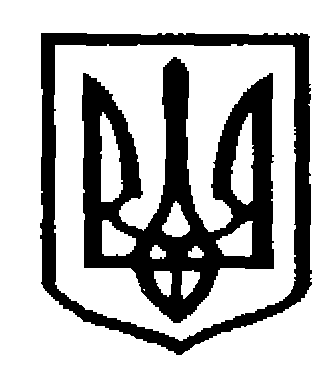 У К Р А Ї Н АЧернівецька міська радаУ П Р А В Л I Н Н Я   О С В I Т Ивул. Героїв Майдану, 176, м.Чернівці, 58029 тел./факс (0372) 53-30-87,  E-mail: osvitacv@gmail.com  Код ЄДРПОУ №02147345       На виконання листа Департаменту освіти і науки Чернівецької обласної державної адміністрації  від 17.01.2019 №01-31/171 «Про проведення додаткових канікул  для учнів 1-х класів закладів загальної середньої освіти у Чернівецькій області» та  з метою попередження перевтоми дітей  6-річного віку управління освіти Чернівецької міської ради рекомендує  провести додаткові тижневі канікули для учнів перших класів  з  18 по 22 лютого 2019 року.         Відповідно до Закону України «Про освіту» (Розділ 12, ст.16, п. 3) «Структура навчального року, тривалість навчального тижня, відпочинку між ними, форми організації освітнього процесу, навчальне навантаження, тривалість канікул встановлюються закладом загальної середньої освіти у межах часу, передбаченого освітньою програмою». Тому заклади освіти мають право самостійно приймати рішення щодо проведення канікул.       Просимо довести інформацію до відома вчителів 1-х класів закладів загальної середньої освіти з метою внесення змін  до календарно-тематичного   планування уроків на ІІ семестр 2018/2019 н.р. та проведення інструктажу  з правил  поведінки  під час канікул.Заступник начальника,начальник відділу дошкільної освітиуправління освітиЧернівецької міської ради                                                                                   Н.П.ВітковськаКосован О.К., 53-41-8621.01.2019 р.  № 01-34/125    Керівникам закладів                     загальної середньої освіти         Про проведення додаткових канікул  для учнів 1-х класівзакладів загальної середньої освіти міста Чернівців